PRASANTH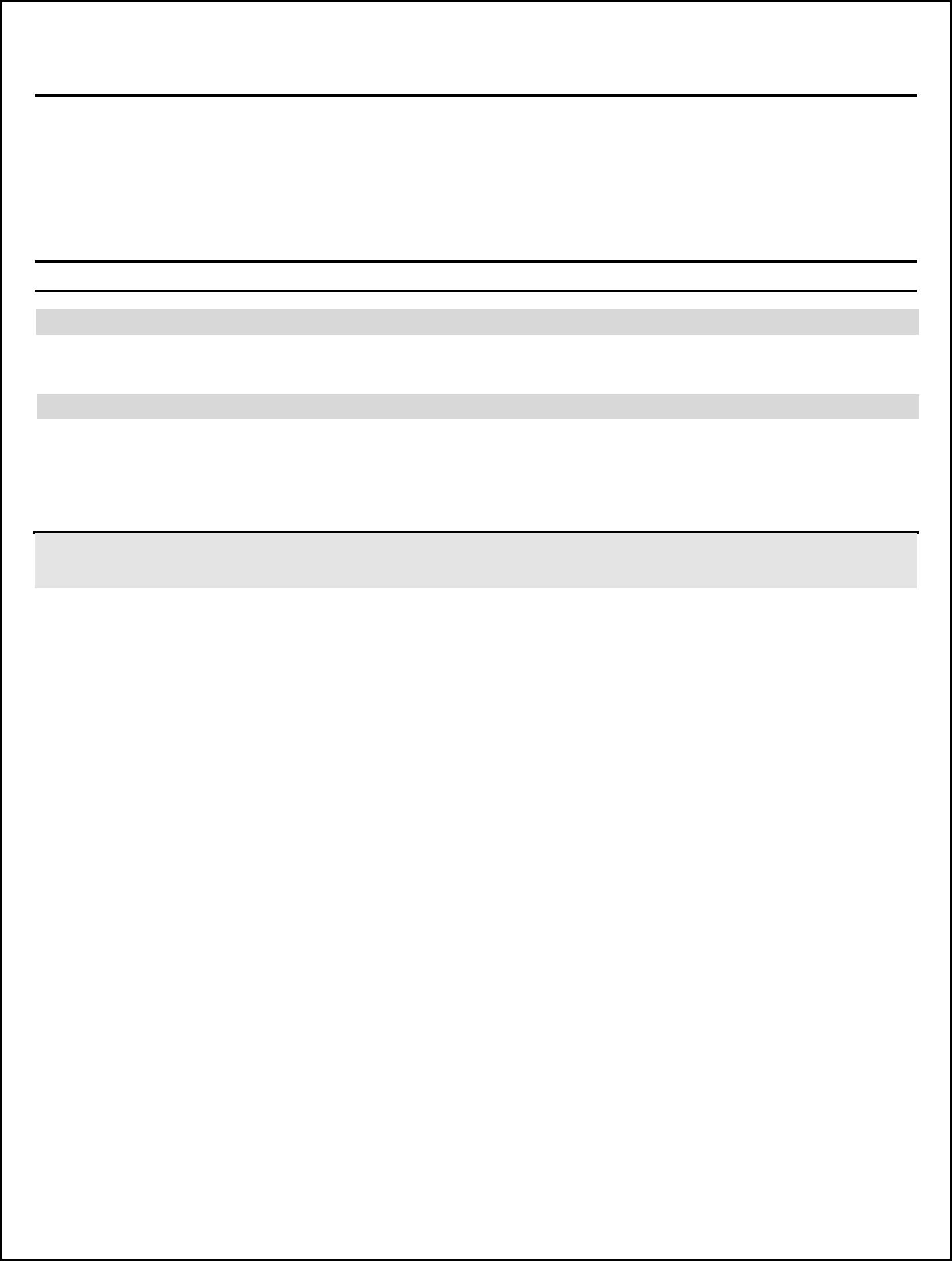 Prasanth-396164@2freemail.com EDUCATIONPROFESSIONAL EXPERIENCEEXPERIENCE DETAILSHighly motivated Mechanical Design Engineer with over 4.8 years of Experience in Designing and developing in the Industrial & Electronics Industry.SUMMARY OF SKILLSProficient at creating detailed mechanical drawings for piece parts and assemblies from CAD tools.Familiar in PLM ACTIVITIES like Engineering Change Management and Product Variant Management with comprehensive knowledge in manufacturing process.Well-versed with the sheet Metal design and Sheet metal manufacturing processes laser cutting, bending, welding, powder coating and painting.1. DESIGN ENGINEER in COIMBATORE, INDIA	JUNE 2017 TO PRESENTPROJECT NAME: SEMI – GAS BOX DESIGN AND PLMCLIENT: ICHOR SYSTEMS ENGINEERING, USADesign, Design support and PLM activities to semiconductors - GAS BOXGas BOX – Sheet Metal Enclosure Design.Design and Assembly, Creating bill of materials, Assembly and manufacturing drawing creation, selection of OEM components.Assembly BOM comparison, Engineering Instruction and Rework Instruction for GAS BOX.Create Engineering Change Request (ECR) like ECO and MCO in Agile PLM.PMI - SOE Creation, 3DPDF Creation OMS Creation and Risk Assessment Creation.To respond for the Supplier problem sheet (SPS) with correct solution for the manufacturing issue.PROJECT NAME: AUTOMATIC & SEMI-AUTOMATIC VENDING MACHINEPROJECT NAME: INCINERATOR MACHINEPROJECT NAME: RMC MOULDING MACHINE FOR READY MADE WALLDesigning of sheet metal parts for Textile testing equipment and Special purpose machines.Design and Assembly, Creating bill of materials, Assembly and manufacturing drawing creation.Preparing document for manufacturing & assembly and raise the purchase request in SAP.Converting sheet metal items to DXF using AutoCAD for laser cutting (Nesting).Interacting with manufacturing and assembly process of building machines.Using ERP9 - Part Number creation & BOM related works.QC Inspection for Incoming R&D Components.Responsible of releasing drawings for production control.TECHNICAL SKILLS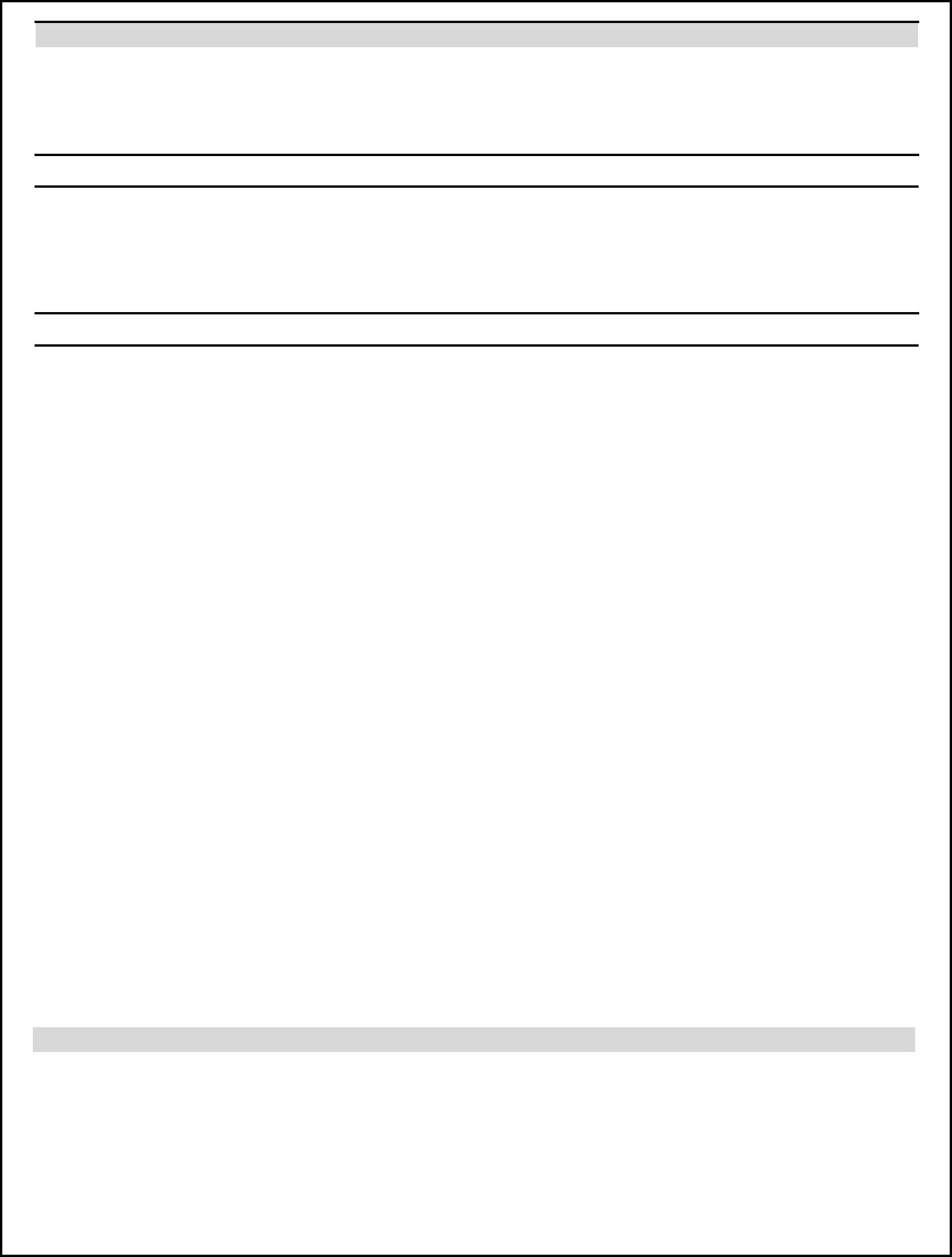 Undergone 25 Days Industrial Training of CNC Operation at Mayee Engineering Works.Undergone 25 Days Industrial Training of CNC Operation at Santhoosh Gears.Undergone industrial training of Heavy Engineering Division, Lathe and Rotary Machine Division at PSG industrial Institute.ACTIVITIESParticipated in District Level Athletics.Participated in Social Service and Public Awareness Events.Participated in various QUIZ Events and AERO MODELLING.Member in CAP and NATURE CLUB at PSG.PERSONAL DETAILSName: PrasanthGender: MaleD.O.B: 24.02.1995Nationality: IndianMarital Status: SingleLanguages Known: English, Tamil & KannadaDECLARATIONI do hereby declare that all the information given above is true to the best of my knowledge and belief.Date:Place:Yours Sincerely,PRASANTHPSG POLYTECHNIC COLLEGE, COIMBATORE, INDIAPSG POLYTECHNIC COLLEGE, COIMBATORE, INDIA2011 TO 2014DIPLOMA, MECHANICAL ENGINEERINGDIPLOMA, MECHANICAL ENGINEERING72%RKR HIGHER SECONDARY, SCHOOL, COIMBATORE, INDIA2010 TO 2011SSLC92.3%SKILLS: CREO, SOLIDWORKS, PRO-E, AUTOCAD, SOLID EDGE, TEAM CENTRE & AGILE2. DESIGN ENGINEER in  COIMBATORE, INDIAMAR 2015 TO MAY 2017